Publicado en Badajoz  el 26/04/2018 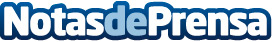 Un centenar de PYMES de Extremadura se suman al Plan de Transformación Digital de Fast Forward Sessions  Un centenar de PYMES y profesionales autónomos de Extremadura han seguido el primer 'Plan de Acción de Transformación Digital' que se ha impartido de forma gratuita en el foro 'Fast Forward Sessions' celebrado esta mañana en el edificio Siglo XXI de BadajozDatos de contacto:Ramón Navarro609.81.12.47Nota de prensa publicada en: https://www.notasdeprensa.es/un-centenar-de-pymes-de-extremadura-se-suman Categorias: Nacional Marketing Extremadura Eventos E-Commerce Recursos humanos Digital http://www.notasdeprensa.es